T.2.c. Format Rincian Aset Tetap DesaPemerintah Desa ABCKecamatan KLM, Kabupaten XYZRincian Aset Tetap Desa per 31 Desember 20xxContoh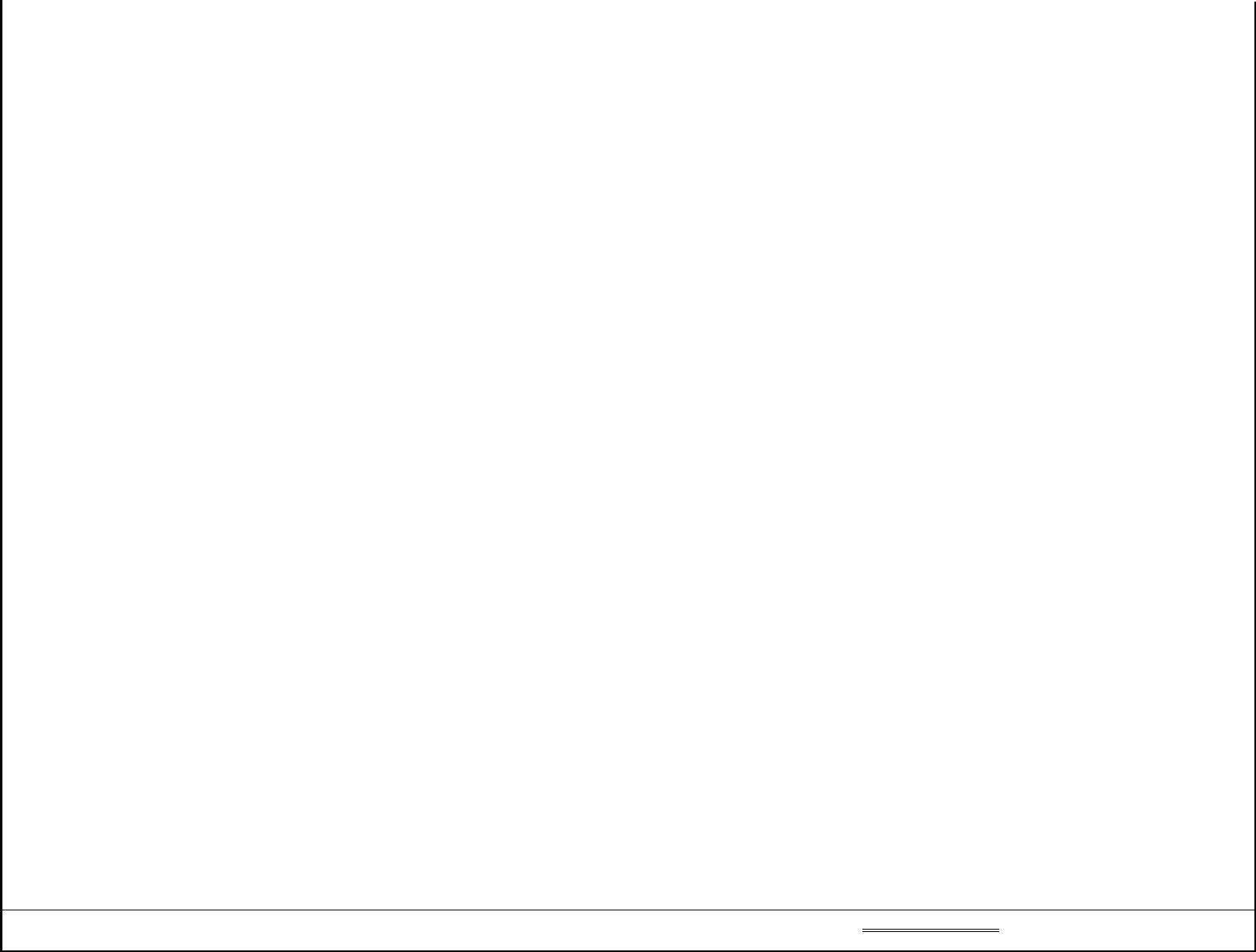 ……………………………………………….……………………………………………….III  Kendaraan1 Motor, merk QQQ, 100cc, No Polisi: DS BPKB	1231212 4 Des 2014	2014	10,000,000	Baik……………………………………………….……………………………………………….……………………………………………….……………………………………………….V   Jalan1 Jalan Desa Lokasi di ………….., 800m	2014	50,000,000	Baik……………………………………………….……………………………………………….VI  Jembatan1 Jembatan XYZ Lokasi di ………….., 50m	2014	40,000,000	Baik……………………………………………….……………………………………………….VII  Irigasi/Embung/Air Sungai/Drainase1 Embung XYZ, Lokasi di …………..	2014	40,000,000	Baik……………………………………………….……………………………………………….VIII  Jaringan/Instalasi1 Jaringan Listrik Desa, Lokasi di ………….	2014	120,000,000	Baik……………………………………………….……………………………………………….……………………………………………….……………………………………………….X  Konstruksi dalam Pengerjaan1 Pembangunan Jembatan dalam Konstruksi	Konstruksi 201	65,000,000……………………………………………….……………………………………………….*) Diisi dengan Baik (B), Rusak Ringan (RR), dan Rusak Berat (RB)No.Klas Aset dan Nama/Identitas Aset TetapKlas Aset dan Nama/Identitas Aset TetapKlas Aset dan Nama/Identitas Aset TetapBukti KepemilikanBukti KepemilikanBukti KepemilikanKode Aset TetapTahunNilai PerolehanKondisiKeteranganKeteranganNo.Klas Aset dan Nama/Identitas Aset TetapKlas Aset dan Nama/Identitas Aset TetapKlas Aset dan Nama/Identitas Aset TetapJenisNomorTanggalKode Aset TetapPerolehanNilai PerolehanAset Tetap*)KeteranganKeteranganITanahTanah11Tanah Persil A. , Luas 2200 m2HGB230/20142 Juli 20142 Juli 20142 Juli 20142014201450,000,00050,000,000Baik2Nilai perolehanNilai perolehan22Tanah Lapangan X. , Luas 1000 m……..……..……..19981998Rusak Ringan belum diketahuiRusak Ringan belum diketahuiRusak Ringan belum diketahuiRusak Ringan belum diketahui33……………………………………………….……………………………………………….II   Peralatan, Mesin, dan Alat BeratII   Peralatan, Mesin, dan Alat BeratII   Peralatan, Mesin, dan Alat BeratII   Peralatan, Mesin, dan Alat Berat11Komputer, PC201420145,000,0005,000,000BaikIV  Gedung dan Bangunan1 Bangunan Kantor, Luas 200 m2IMB432 2 Juli 2014201475,000,000  BaikIX  Aset Tetap lainnya1 Sapi 3 ekor201430,000,000Total Nilai Aset Tetap per 31 Desember 20xx485,000,000